									       GIKSP-1/24 Form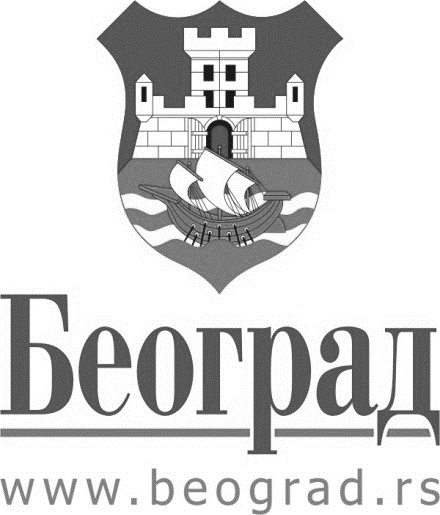 APPLICATION FORMFOR FOREIGN OBSERVERS FOR OBSERVING THE WORK OF ELECTORAL MANAGEMENT BODIES DURING THEBELGRADE CITY ASSEMBLY ELECTIONSSCHEDULED FOR 2 JUNE 2024_________________________________________________________________________(name of the international and foreign organisation or association, or of a foreign country)___________________________________________________________________________(applicant’s head office and address)___________________________________________________________________________(telephone number and e-mail address)hereby applies for observing the work of:In ___________________, ____________ 2024	                 (place)                       (day and month)	The representative		_____________________	(signature) 	_____________________	(name and surname)NOTE: The application must be accompanied by the list of representatives of the foreign observer, and the list of interpreters, if any, on the GIKSP-2/24 Form.  1.City Electoral Commission2.Polling Boards